“v.v. Angerlo Vooruit” 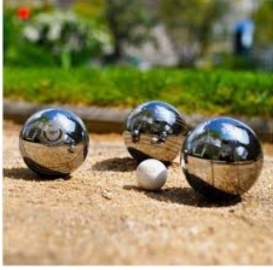 Start PilotJeu de BoulesDe Pilot Jeu de BoulesDe pilot Jeu de boules  is een onderdeel van de nevensportactiviteiten die v.v. Angerlo Vooruit aanbied aan de gemeenschap.INSCHRIJFFORMULIERJa / Nee 	Bij deze machtig ik de vereniging v.v. Angerlo Vooruit om de bijdrage automatisch af te schrijven zoals aangegeven bij betaalwijzeInleveradres:v.v. “Angerlo Vooruit” Pilot Jeu de Boules Dorpsstraat 146986AM Angerlo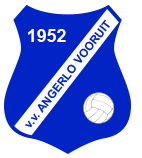 NaamAdresPostcode / PlaatsGeboortedatumTelefoonnummer (Mob)Bankrekeningnummer (Iban)BetaalwijzeJaarlijkHalfjaarKwartaalHandtekening